París, Bruselas, Gante, rujas, Amberes, La Haya, Ámsterdam, Colonia, El Rin, Frankfurt, Heidelberg, Lucerna, Zúrich, Innsbruck, Venecia, Padua, Florencia, Roma, Pisa, Costa Azul, Barcelona, Zaragoza, Madrid.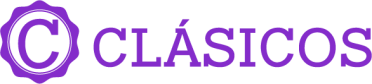 16 díasSalida: 10 de SeptiembreDía 1. México – París.Llegada por cuenta del pasajero al aeropuerto de la CDMX. Se recomienda estar 3hrs antes de la hora de salida. Noche a bordo. Día 2. París.Llegada y traslado al hotel. Resto del día libre. A última hora de la tarde salida para realizar el tour de París Iluminado (durante fechas de primavera y verano, debido al atardecer tardío, las visitas se harán vespertinas) teniendo la oportunidad de realizar un bello paseo por el Sena. Alojamiento. NOTA: Actividad de París Iluminado y crucero NO aplica para la salida de abril.Día 3. París.Desayuno buffet en el hotel. Salida para efectuar el recorrido de la ciudad, sus principales avenidas y monumentos como son: la isla de la Cité, Notre Dame, el Arco de Triunfo, los Campos Elíseos, los Inválidos, la Opera y la Torre Eiffel, teniendo la oportunidad de subir a la misma para admirar desde allí una bella panorámica de todo París. (Subida a la torre Eiffel 2º piso incluida en el Paquete Plus P+). Nuestra visita terminará en el centro de la ciudad. Tarde libre. Sugerimos hacer una visita opcional a Versalles para poder visitar su bello Palacio y famosos jardines. Alojamiento.Día 4. París.Desayuno buffet en el hotel. Destinaremos este día a pasear libremente por la ciudad, sus paseos y bulevares, y quizá acercarnos a algún museo o visitar opcionalmente el carismático barrio de Montmartre y la catedral de Notre Dame. Por la noche podremos asistir opcionalmente a un espectáculo en un cabaret Parísino y degustar una copa de champagne. (Cabaret Paradis Latin con bebidas incluido en el Paquete Plus P+) Alojamiento.Día 5. París – Bruselas. Desayuno buffet y salida hacia Bruselas. Llegada y visita panorámica de la ciudad con la espléndida catedral de Saint-Michel, la Colonne du Congrès, el barrio de Heizel con el célebre Atomium, la Place Royale, Palacio Real y el casco antiguo con la magnífica Grand Platz, posiblemente la más bella de Europa. Tiempo libre. Por la noche podremos opcionalmente disfrutar de una cena típica en el entorno de la Grand Platz. (Cena típica incluida en el Paquete Plus P+). Alojamiento.Día 6. Bruselas – Gante – Brujas.Desayuno buffet y salida hacia la ciudad de Gante, con su magnífica catedral de San Bavon, donde se expone el famoso Cordero Místico, y el casco antiguo de ambiente medieval. Tiempo libre para pasear por la ciudad y continuación a Brujas, preciosa ciudad con sus innumerables canales que la cruzan y nos recuerdan Venecia. (Almuerzo incluido en el Paquete Plus P+). Visita de la ciudad: el Lago de Amor y el Beaterio, la Plaza Mayor y Atalaya. Posibilidad de hacer opcionalmente un paseo en barco por los canales. Alojamiento.Día 7. Brujas – Amberes – La Haya – Ámsterdam.Desayuno buffet y salida para Amberes, la ciudad de Rubens y el segundo puerto en importancia de Europa y el mercado de diamantes más importante de la Europa Occidental. Nos detendremos en su Plaza Mayor con sus casas llenas de historia. Tiempo libre y continuación a La Haya, la capital administrativa de Holanda, donde se levanta el Parlamento y el Palacio de la Paz. Llegada a Ámsterdam al mediodía. Por la tarde salida para efectuar la visita de la ciudad a bordo de un barco que nos conducirá por sus canales y desde donde podremos admirar sus fachadas e iglesias de los siglos XVI y XVII, y el puerto antiguo de la ciudad. Al final de la visita nos detendremos en una fábrica de talla de diamantes. Alojamiento. Día 8. Ámsterdam.Desayuno buffet en el hotel. Día libre para disfrutar de esta encantadora ciudad. Sugerimos hacer una visita opcional a las cercanas poblaciones de Volendam, típico pueblo pesquero, y a Marken situada en una isla unida al continente por un dique. Podremos visitar también una fábrica de queso holandés. (Visita y almuerzo incluido en el Paquete Plus P+). Alojamiento.Día 9. Ámsterdam – Colonia – El Rin – Frankfurt.“Paseo por el río Rin”Desayuno buffet y salida hacia Colonia. Tiempo libre para poder visitar su bella catedral a continuación bordeando el río Rin a Boppard donde embarcaremos para realizar un crucero por el río hasta St Goar (Almuerzo snack en el barco incluido en Paquete Plus P+) Continuación a Frankfurt, donde llegaremos al centro de la ciudad y dispondremos de tiempo libre para recorrer caminando su centro histórico, y la plaza de Romer antes de dirigirnos a nuestro hotel. Alojamiento.Día 10. Frankfurt – Heidelberg – Lucerna – Zúrich. Desayuno buffet en nuestro hotel y salida hacia una de las más bellas ciudades de Alemania, Heidelberg, ciudad universitaria con un precioso casco antiguo y dominada por su castillo. Tiempo libre y continuación de nuestro viaje, bordeando la Selva Negra hacia Basilea para entrar en Suiza, y continuar a Lucerna, una de las más bellas ciudades Suiza a orillas del lago de los Cuatro Cantones. Tiempo libre y continuación de nuestra ruta a Zúrich la capital financiera del país. Alojamiento. Día 11. Zúrich – Innsbruck – Venecia. Desayuno y salida hacia la región del Tirol austriaco llegando a Innsbruck. Tiempo libre para el almuerzo y pasear por el centro histórico admirando el famoso “Tejadillo de Oro” y los principales monumentos de la ciudad. (Almuerzo incluido en el Paquete Plus P+ SÓLO EN LA SALIDA DE ABRIL). Llegada a Venecia a última hora de la tarde. Alojamiento. Día 12. Venecia – Padua – Florencia. Desayuno buffet. Salida para efectuar la visita de la ciudad a pie finalizando en la plaza de San Marcos, e incluyendo la visita a un taller del famoso cristal veneciano. Tiempo libre para almorzar en la ciudad. Podemos aprovechar para hacer un paseo en Góndola por los canales venecianos. (Paseo en góndola incluido en el Paquete Plus P+). Salida a Padua, donde tendremos tiempo libre para poder visitar la basílica de San Antonio. Continuación a Florencia, la ciudad más bella de Europa, por su riqueza arquitectónica y artística. Alojamiento.Día 13. Florencia – Roma.Desayuno buffet. Por la mañana recorreremos el centro artístico de la ciudad con su Duomo, el Campanile de Giotto, el Baptisterio de San Giovanni, la iglesia de S. Lorenzo, la plaza de la Signoria, la Loggia dei Lanzi, terminando en el Ponte Vecchio, antiguo centro comercial de la ciudad. (Almuerzo incluido en Paquete Plus P+). Por la tarde salida hacia la ciudad eterna, Roma. Llegada y alojamiento. A última hora haremos un recorrido de la Roma iluminada (durante las fechas de primavera y verano, debido al anochecer tardío, las visitas se harán aún con luz solar) para poder admirar todo el esplendor de la ciudad y sus bellos monumentos. Alojamiento.Día 14. RomaDesayuno buffet en el hotel. Salida para poder realizar opcionalmente la visita detallada del Vaticano incluyendo sus museos, capilla Sixtina y basílica de San Pedro del Vaticano (Visita al museo Vaticano incluida en el Paquete Plus P+) al término de la visita al Vaticano haremos un recorrido panorámico de la ciudad eterna. Al término de nuestra visita sugerimos disfrutar de un buen almuerzo en un restaurante típico italiano. (Almuerzo incluido en el Paquete Plus P+). Tarde libre Alojamiento.Día 15. RomaDía libre en Roma. Sugerimos en este día tomar una excursión de todo el día para visitar la ciudad de Nápoles y la bella isla de Capri. Alojamiento.Día 16. Roma – MéxicoDesayuno y tiempo libre hasta ser conducidos al aeropuerto para tomar el avión de regreso. Fin del viaje y de nuestros servicios. INCLUYE:Boleto aéreo México / París // Roma / MéxicoFranquicia de equipaje de 23kgTraslados aeropuerto – hotel – aeropuerto en servicio compartido.Alojamiento y desayuno buffet en los días indicados.Transporte en autobús de turismo con guía acompañante durante el recorrido de bus.Visitas guiadas con guía de habla hispana. Paseo en barco por el río Rin. Seguro de protección y asistencia en viaje (una vez en destino). Bolsa de viaje.NO INCLUYE:Tasas de estancia.Paquete PlusActividades y alimentos marcados cómo opcionales.Propinas NOTAS:Tarifas por persona en USD, sujetas a disponibilidad al momento de reservar y cotizadas en categoría estándarEs responsabilidad del pasajero contar con la documentación necesaria para su viaje (el pasaporte debe tener una vigencia de + de 6 meses).En caso de que hubiera alguna alteración en la llegada o salida de los vuelos internaciones y los clientes perdieran alguna (S) visitas; Travel Shop no devolverá el importe de las mismas. En caso de querer realizarlas tendrán un costo adicional y están sujetas a confirmación. Actividades opcionales están sujetas a disponibilidad y se deben pre reservarConsultar condiciones de cancelación y más con un asesor de Operadora Travel ShopNO todas las salidas cuentan con la excursión de París Iluminado debido a los horarios de vuelo, favor de consultar que salidas si lo llevan.HOTELES PREVISTOS O SIMILARESHOTELES PREVISTOS O SIMILARESCONFORTCONFORTCIUDADHOTELPARÍSIBIS PORTE DE ORLEANSBRUSELASHILTON GARDEN INN LOUISE / NOVOTEL CENTER MIDI STATIONBRUJASGREEN HOTEL / FLORISÁMSTERDAMCORENDON / COURTYARD MARRIOTTFRANKFURTHOLIDAY INN EXPRESS MESSEZÚRICHNOVOTEL AIRPORT MESSE / HOLIDAY INN MESSEVENECIARUSSOT / ALEXANDERFLORENCIAIH FIRENCE BUSINESS / MIRAGEROMAOCCIDENTAL ARAN PARK / SHERATON PARCO DE MEDICIHOTELES PREVISTOS O SIMILARESHOTELES PREVISTOS O SIMILARESSUPERIOR SUPERIOR CIUDADHOTELPARÍSMERCURE PORTE ORLEANSBRUSELASHILTON GARDEN INN LOUISE / NOVOTEL CENTER MIDI STATIONBRUJASVELOTELÁMSTERDAMCORENDON / COURTYARD MARRIOTTFRANKFURTLEONARDO ROYAL / HOLIDAY INN FRANKFURT ALTE OPERZÚRICHNOVOTEL AIRPORT MESSE / HOLIDAY INN MESSEVENECIALUGANO TORRETA / DELFINOFLORENCIARAFFAELLO / NILLROMABARCELO ARAN MANTEGNA / CRISTOFORO COLOMBOTARIFAS POR PERSONA EN USDTARIFAS POR PERSONA EN USDTARIFAS POR PERSONA EN USDTARIFAS POR PERSONA EN USDCONFORTCONFORTCONFORTCONFORTTERRESTRE CON AÉREODBLTPLSGL10 SEP241521753055IMPUESTOS AÉREOS750750750TARIFAS POR PERSONA EN USDTARIFAS POR PERSONA EN USDTARIFAS POR PERSONA EN USDTARIFAS POR PERSONA EN USDSUPERIOR CON CONFORTSUPERIOR CON CONFORTSUPERIOR CON CONFORTSUPERIOR CON CONFORTTERRESTRE CON AÉREODBLTPLSGL10 SEP262523553445IMPUESTOS AÉREOS750750750PAQUETE PLUS (P+)TARIFAS POR PERSONA EN USD*Cena típica en Bruselas*Almuerzo en Brujas*Almuerzo en Volendam*Almuerzo snack en crucero por el Rin*Almuerzo en Innsbruck (Sólo en abril)*Almuerzo en Florencia*Almuerzo en Roma*Subida a la Torre Eiffel (2° piso)*Cabaret Paradis latin*Excursión a Marken y Volendam*Paseo en góndola en VeneciaVaticano: museos y capilla sixtinaMAYO - SEPTIEMBRE       480ABRIL                                495